______________________________________________________________________------------------------------------------------------------------------------------------------------______________________________________________________________________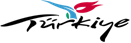 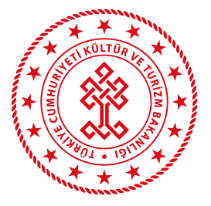 T.C.SAKARYA VALİLİĞİ	       Sakarya İl Kültür ve Turizm MüdürlüğüGünlük Kısa Süreli İzin İsteme Formu                            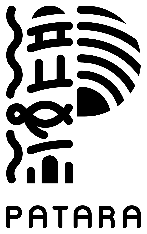 T.C.SAKARYA VALİLİĞİ	       Sakarya İl Kültür ve Turizm MüdürlüğüGünlük Kısa Süreli İzin İsteme Formu                            T.C.SAKARYA VALİLİĞİ	       Sakarya İl Kültür ve Turizm MüdürlüğüGünlük Kısa Süreli İzin İsteme Formu                            T.C.SAKARYA VALİLİĞİ	       Sakarya İl Kültür ve Turizm MüdürlüğüGünlük Kısa Süreli İzin İsteme Formu                            T.C.SAKARYA VALİLİĞİ	       Sakarya İl Kültür ve Turizm MüdürlüğüGünlük Kısa Süreli İzin İsteme Formu                            Adı ve Soyadı:Şubesi:                             Kadro Unvanı:İzin İsteme Nedeni (Kısa ve Açık) :İzin İsteme Nedeni (Kısa ve Açık) :Gideceği Yer:İzin İstediği Tarih ve Saat:...../…../…… tarihinde, saat …..…..…..’dan …………..‘a kadar.İzin İstediği Gün:İzin İsteyenin İmzası ve Tarih:Ayrılmasında Sakınca Yoktur.(İzin Vermeye Yetkili Amirin)Adı ve SoyadıTarihİmzaAyrılmasında Sakınca Yoktur.(İzin Vermeye Yetkili Amirin)Adı ve SoyadıTarihİmzaAyrılmasında Sakınca Yoktur.(İzin Vermeye Yetkili Amirin)Adı ve SoyadıTarihİmza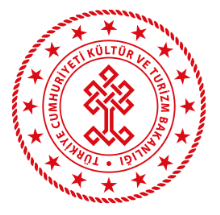 SAKARYA VALİLİĞİ	       Sakarya İl Kültür ve Turizm MüdürlüğüGünlük Kısa Süreli İzin İsteme Formu                            SAKARYA VALİLİĞİ	       Sakarya İl Kültür ve Turizm MüdürlüğüGünlük Kısa Süreli İzin İsteme Formu                            SAKARYA VALİLİĞİ	       Sakarya İl Kültür ve Turizm MüdürlüğüGünlük Kısa Süreli İzin İsteme Formu                            SAKARYA VALİLİĞİ	       Sakarya İl Kültür ve Turizm MüdürlüğüGünlük Kısa Süreli İzin İsteme Formu                            SAKARYA VALİLİĞİ	       Sakarya İl Kültür ve Turizm MüdürlüğüGünlük Kısa Süreli İzin İsteme Formu                            Adı ve Soyadı:Şubesi:                             Kadro Unvanı:İzin İsteme Nedeni (Kısa ve Açık) :İzin İsteme Nedeni (Kısa ve Açık) :Gideceği Yer:İzin İstediği Tarih ve Saat:...../…../…… tarihinde, saat ……....…..’dan …………..‘a kadar.İzin İstediği Gün:İzin İsteyenin İmzası ve Tarih:Ayrılmasında Sakınca Yoktur.(İzin Vermeye Yetkili Amirin)Adı ve SoyadıTarihİmzaAyrılmasında Sakınca Yoktur.(İzin Vermeye Yetkili Amirin)Adı ve SoyadıTarihİmzaAyrılmasında Sakınca Yoktur.(İzin Vermeye Yetkili Amirin)Adı ve SoyadıTarihİmza